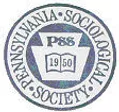 CALL FOR CONFERENCE PROPOSALS 72nd Annual MeetingVirtual Format Call for ProposalsPapers on all sociological topics are welcome, including those on the scholarship of teaching and learning, COVID-19, social stratification, and social change. Conference Proposal Abstract Submission RequirementsSUBMISSION SITE:  https://forms.gle/nsAmJ2jhTETN3Jpb9SUBMISSION DEADLINE:  October 17, 2022CategoriesFaculty Members & Other Professionals – Paper/Workshop SubmissionsSubmit a title and abstract of 500 words (max.)Graduate Paper CompetitionYou must submit a PDF or Word version of your full paper and are required to present at the conference. Requirements: Paper must have been written while enrolled in a graduate program or up to one year after graduation. Paper should not exceed 35 double-spaced pages, use Times New Roman 12 point font and 1 inch margins including tables, appendices, and references. Include an abstract of 300 or fewer words. ASA or APA style formatting If research involves direct use of human subjects, the IRB approval number and/or date of approval is required. Failure to indicate IRB approval will result in disqualification from the competition.Undergraduate Paper CompetitionYou must submit a PDF or Word version of your full paper and are required to present at the conference. Requirements: Paper must have been written while enrolled in an undergraduate program or up to one year after graduation. Paper should not exceed 35 double-spaced pages, use Times New Roman 12 point font and 1 inch margins including tables, appendices, and references. Include an abstract of 300 or fewer words. ASA or APA style formatting If research involves direct use of human subjects, the IRB approval number and/or date of approval is required. Failure to indicate IRB approval will result in disqualification from the competition. Undergraduate Poster CompetitionYou must submit a title and abstract of less than 300 words. You will be required to submit an electronic version of your completed poster one week prior to the conference. Requirements: A single topic cannot be submitted to both the paper and poster competitions. Posters must include Title, author(s), and college name Abstract of 300 or fewer words Introduction/Literature/Background MethodsResults/Data Discussion/Summary References in ASA or APA styleIf research involves direct use of human subjects, the IRB approval number and/or date of approval is required. Failure to indicate IRB approval will result in disqualification from the competition. 